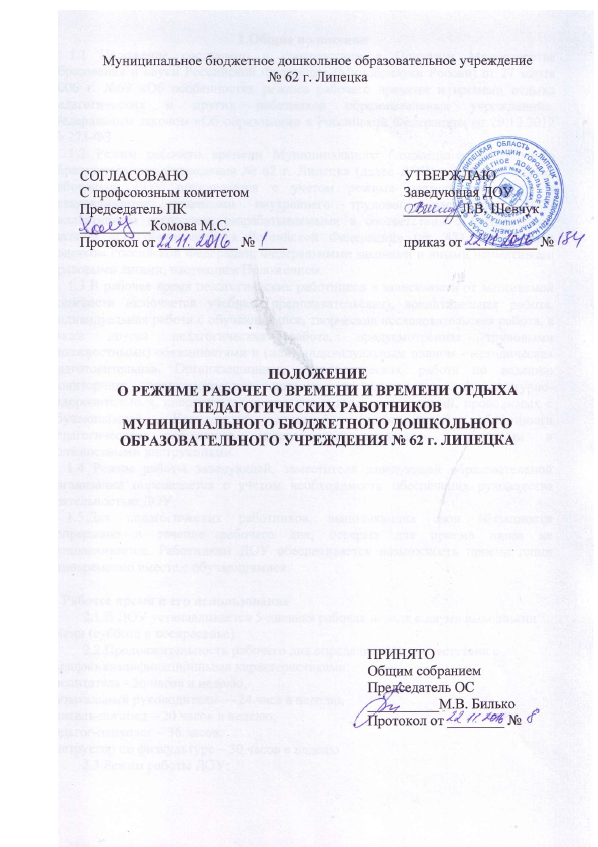 1.Общие положения1.1 Положение составлено в соответствии с Приказом Министерства образования и науки Российской Федерации (Минобрнауки России) от 27 марта 2006 г. №69 «Об особенностях режима рабочего времени и времени отдыха педагогических и других работников образовательных учреждений», Федеральным законом «Об образовании в Российской Федерации» от 29.12.2012 № 273-ФЗ1.2 Режим рабочего времени Муниципального бюджетного дошкольного образовательного учреждения № 62 г. Липецка (далее ДОУ) и времени отдыха работников ДОУ определяется с учетом режима деятельности ДОУ и устанавливается правилами внутреннего трудового распорядка ДОУ, коллективным договором, разрабатываемыми в соответствии с Федеральным законом «Об образовании в Российской Федерации» (ст. 47), с трудовым кодексом Российской Федерации, Федеральными законами и иными нормативами правовыми актами, настоящим Положением.1.3 В рабочее время педагогических работников в зависимости от занимаемой должности включается учебная (преподавательская), воспитательная работа, индивидуальная работа с обучающимися, творческая исследовательская работа, а также другая педагогическая работа, предусмотренная трудовыми (должностными) обязанностями и (или) индивидуальным планом - методическая подготовительная. Организационная, диагностическая, работа по ведению мониторинга предусмотренная планами воспитательных, физкультурно-оздоровительных, спортивных, творческих и иных мероприятий, проводимых с обучающимися. Конкретные трудовые (должностные) обязанности педагогических работников определяются трудовыми договорами и должностными инструкциями.1.4 Режим работы заведующей, заместителя заведующей образовательной организации определяется с учетом необходимости обеспечения руководства деятельностью ДОУ1.5.Для педагогических работников, выполняющих свои обязанности непрерывно в течение рабочего дня, перерыв для приема пищи не устанавливается. Работникам ДОУ обеспечивается возможность приема пищи одновременно вместе с обучающимися.2. Рабочее время и его использование2.1.В ДОУ устанавливается 5-дневная рабочая неделя с двумя выходными днями (суббота и воскресенье).2.2.Продолжительность рабочего дня определяется в соответствии с тарифно-квалификационными характеристиками:воспитатель - 36 часов в неделю, музыкальный руководитель — 24 часа в неделю, учитель-логопед – 20 часов в неделю, педагог-психолог – 36 часов;инструктор по физкультуре – 30 часов в неделю2.3.Режим работы ДОУ: группы общеобразовательной и компенсирующей направленности: с 7.00 до 19.00; (выходные - суббота, воскресенье, праздничные дни)2.4.Графики работы указывается в трудовом договоре работника.2.5.Расписание занятий образовательной деятельностью воспитателей, музыкальных руководителей, учителя-логопеда, инструктора по физкультуре:- составляется заместителем заведующего, исходя из педагогической целесообразности, с учетом наиболее благоприятного режима обучающихся, гибкого режима, максимальной экономии времени педагогических работников;- утверждается заведующим ДОУ. 2.6.Педагогическим и другим работникам запрещается:- изменять по своему усмотрению расписание занятий и график работы;- отменять, удлинять или сокращать продолжительность занятий образовательной деятельностью и других режимных моментов;2.7.Время работы педагогических работников:- для воспитателей  групп общеобразовательной направленности в две смены:первая смена с 7.00 до 14.12вторая смена с 11.48 до 19.00- музыкальный руководитель, учитель-логопед, инструктор по физкультуре - ежедневно в соответствии с утвержденным расписанием занятий и графиком работы;2.8. В случае неявки на работу по болезни или др. уважительной причине педагогический работник обязан:- своевременно известить администрацию ДОУ;- представить соответствующий документ (листок временной нетрудоспособности) в первый день выхода на работу. При неявке сменяющего педагога администрацией ДОУ немедленно принимаются меры по замене отсутствующего педагога.2.9.Периоды отмены образовательного процесса для воспитанников по санитарно-эпидемиологическим, климатическим и другим основаниям являются рабочим временем педагогических работников ДОУ;2.10.Заседания методических объединений педагогов проводятся не чаще двух раз в три месяца. Общие родительские собрания созываются не реже одного раза в год, групповые - не реже трех раз в год.2.11. Общие собрания трудового коллектива, заседания педагогического совета и занятия методических объединений должны продолжаться, как правило, не более двух часов, родительское собрание - 1,5 часа.2.12. По желанию работника, с его письменного заявления он может за пределами основного рабочего времени работать по совместительству как внутри, так и за пределами ДОУ. 2.13. Работа в выходные и праздничные дни запрещена, привлечение к работе в указанные дни осуществляется только с согласия работника и в соответствии с требованиями ст. 113 ТК РФ.3. Время отдыха3.1 Педагогическим работникам  предоставляется  ежегодный  оплачиваемый  отпуск:- заведующий, заместитель заведующего, воспитатели (кроме воспитателей в группах компенсирующей направленности), музыкальный руководитель, инструктор по физкультуре - 42 календарных дня;- воспитатели  в группах компенсирующей направленности, учитель-логопед – 56 календарных дней.3.2. Педагогическим работникам предоставляются дополнительные неоплачиваемые отпуска в соответствии с требованиями ст. 128,173 ТК.3.3.Всем работникам предоставляются выходные дни (еженедельный непрерывный отдых). При пятидневной рабочей неделе работникам предоставляются два выходных дня в неделю. Оба выходных дня предоставляются, как правило, подряд ст.111 ТК РФ.3.4.Нерабочими праздничными днями в Российской Федерации являются:1, 2, 3, 4, 5, 6 и 8 января - Новогодние каникулы;7 января - Рождество Христово;23 февраля - День защитника Отечества;8 марта - Международный женский день;1 мая - Праздник Весны и Труда;9 мая - День Победы;12 июня - День России;4 ноября - День народного единства.При совпадении выходного и нерабочего праздничного дней выходной день переносится на следующий после праздничного.Наличие в календарном месяце нерабочих праздничных дней не является основанием для снижения заработной платы работникам, получающим оклад (должностной оклад) ст. 112 ТК РФ.